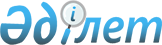 Об установлении квоты рабочих мест для лиц, состоящих на учете службы пробации в Сарысуском районе на 2021 годПостановление акимата Сарысуского района Жамбылской области от 20 апреля 2021 года № 60. Зарегистрировано Департаментом юстиции Жамбылской области 21 апреля 2021 года № 4944
      В соответствии со статьей 31 Закона Республики Казахстан от 23 января 2001 года "О местном государственном управлении и самоуправлении в Республике Казахстан", статьями 9, 27 Закона Республики Казахстан от 6 апреля 2016 года "О занятости населения" акимат Сарысуского района ПОСТАНОВЛЯЕТ:
      1. Установить квоты рабочих мест для трудоустройства лиц, состоящих на учете службы пробации на 2021 год для организации независимо от организационно-правовой формы и формы собственности в процентном выражении от списочной численности работников организации по Сарысускому району согласно приложению.
      2. Коммунальному государственному учреждению "Центр занятости населения" отдела занятости и социальных программ акимата Сарысуского района" обеспечить организацию квотирования рабочих мест для трудоустройства лиц, состоящих на учете службы пробации.
      3. Коммунальному государственному учреждению "Отдел занятости и социальных программ акимата Сарысуского района" в установленном законодательством порядке обеспечить государственную регистрацию настоящего постановления в органах юстиции.
      4. Контроль за исполнением настоящего постановления возложить на заместителя акима района Нуралиева Нуржана Токбергеновича.
      5. Настоящее постановление вступает в силу со дня государственной регистрации в органах юстиции и вводится в действие по истечении десяти календарных дней после дня его первого официального опубликования. Квоты рабочих мест для трудоустройства лиц, состоящих на учете службы пробации в Сарысуском районе на 2021 год
					© 2012. РГП на ПХВ «Институт законодательства и правовой информации Республики Казахстан» Министерства юстиции Республики Казахстан
				
      Исполняющий обязанности 

      акима района 

О. Көкей
Приложение к постановлению
акимата Сарысуского района
от 20 апреля 2021 года № 60
№
Наименование организации
Списочная численность работников на начало года (человек)
Размер установленной квоты
Размер установленной квоты
№
Наименование организации
Списочная численность работников на начало года (человек)
Для лиц, состоящих на учете службы пробации
Для лиц, состоящих на учете службы пробации
№
Наименование организации
Списочная численность работников на начало года (человек)
% от численности работников
Количество рабочих мест (единиц)
1
Товарищество с ограниченной ответственностью "Казфосфат" горно-промышленный комплекс "Каратау"
1581
0,1 %
2
2
Коммунальное государственное предприятие на праве хозяйственного ведения "Жанатас-Су-Жылу" отдела жилищно-коммунального хозяйства, пассажирского транспорта и автомобильных дорог акимата Сарысуского района"
175
1,1 %
2
4
Коммунальное государственное предприятие на праве хозяйственного ведения "Сарысуская центральная районная больница управления здравоохранения акимата Жамбылской области"
740
0,3 %
2
Итого
2496
6